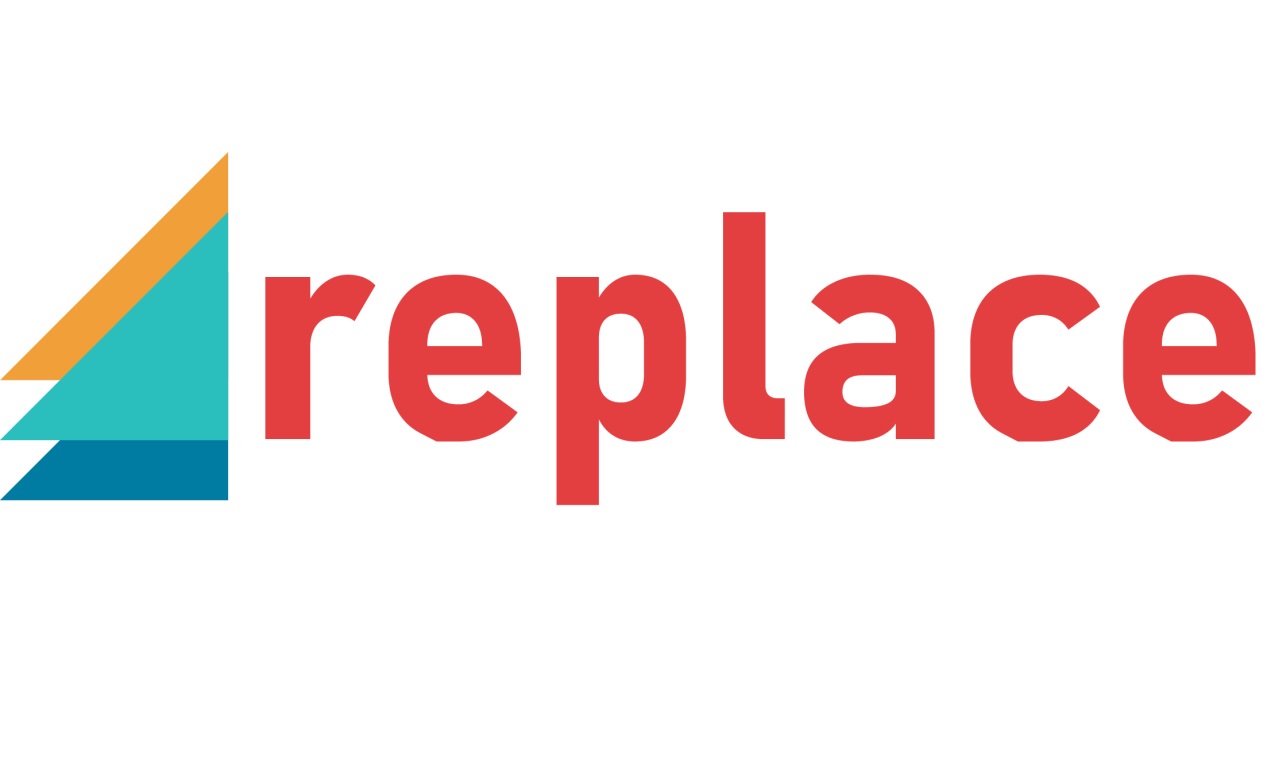 Encuesta para suministradores o inversoresAbril 2020PresentaciónObjetivo del cuestionarioActualmente hay instalados más de 80 millones de sistemas de calefacción térmicos poco eficientes y aún operativos en la Unión Europea.  Castilla y León, mediante el EREN, es una de las 10 regiones europeas en las que el Proyecto REPLACE pretende estimular a los consumidores a sustituir los sistemas ineficientes por otros equipos más eficientes, ecológicos y confortables.El EREN, con la colaboración de la empresa Escan consultores energéticos, ha elaborado un cuestionario para detectar las necesidades e intereses de las empresas suministradoras e inversores en sistemas eficientes y renovables de calefacción, calor o climatización.Los resultados obtenidos, junto con las líneas estratégicas regionales en materia de eficiencia energética y energías renovables, serán utilizados para promover campañas de sustitución de calefacción y climatización obsoletos por sistemas eficientes y renovables.Uso de las respuestas del cuestionario y firma del consentimientoTodas las respuestas obtenidas serán agregadas en un informe público del proyecto REPLACE. No se publicarán sus datos, ni la información individual de las respuestas, ni se compartirá su información para ningún otro objetivo fuera de REPLACE.Para cumplir con las obligaciones de la normativa europea sobre el uso de información proveniente de personas encuestadas, todas las personas que participen deben completar y firmar el consentimiento preparado por REPLACE, autorizando al uso de sus datos exclusivamente para esta actividad. Reconocimiento y exención de responsabilidadEl proyecto REPLACE ha recibido financiación del programa de investigación e innovación Horizonte 2020 de la Unión Europea en virtud del acuerdo de subvención no  847087.La Comisión Europea, cualquier persona que actúe en nombre de la Comisión y los socios del proyecto, no son responsables del uso que pueda hacerse de la información contenida en este documento. Las opiniones expresadas en esta publicación son únicamente con fines informativos y no reflejan necesariamente las opiniones de la Comisión Europea.Importante: en este documento hay un Cuestionario para Proveedores y un Cuestionario para Inversores. Agradecemos que responda a uno de ellos, elija el que más se adapte a su empresa u organización. El cuestionario tiene una duración estimada de 20 a 30 minutos.Muchas gracias por su colaboración y su tiempo.Cuestionario para proveedoresFecha y datos del encuestadoPreguntas con respuestas a elegirA continuación, se muestran una serie de preguntas. Algunas de ellas son de elección (entre varias alternativas elija una) y otras de valoración (otorgue una nota a este concepto).Información general. Información cualitativaInformación sobre renovables. Preguntas de respuesta abiertaA continuación, se muestran varias preguntas para que indique su respuesta de forma abierta.¿Dónde se obtiene más margen comercial, mediante los sistemas térmicos tradicionales basado en muchos casos en combustibles fósiles o debido a las energías renovables?Una vez que contacta con un consumidor, ¿cuál es la principal barrera que se encuentra para instalar finalmente el nuevo sistema de calefacción, aire acondicionado o refrigeración? ¿Qué opina de la posibilidad de establecer una ventanilla única (pública, privada o conjunta), donde el consumidor pueda acceder a un servicio integral con varios servicios ¿Qué opina de las acciones colectivas, le interesaría participar?¿Cómo cree que se podrían ayudar entre sí los vendedores de equipos, instaladores, asesores energéticos y resto de profesionales del sector para promover un mayor número de sistemas renovables?¿En qué le gustaría ampliar sus conocimientos y de qué modo?¿Cree que las asociaciones profesionales actuales apoyan suficientemente a las tecnologías renovables para calefacción?¿Dónde suele buscar información o documentación sobre sistemas renovables para calefacción y clima?¿Estaría dispuesto a participar en proyectos de cooperación con empresas similares europeas y poder hacer negocios con aquellas? ¿En qué tipos de actividades opina que podría colaborar para transferir o recibir conocimientos ? ¿Qué tipos de empresas podrían ser las más adecuadas?Cuestionario para inversores y similares Fecha y datos del encuestadoPreguntas con respuestas a elegirA continuación, se muestran una serie de preguntas. Algunas de ellas son de elección (entre varias alternativas elija una) y otras de valoración (otorgue una nota a este concepto).Información general. Información cualitativa. Información sobre renovables. Preguntas de respuesta abiertaA continuación, se muestran varias preguntas para que indique su respuesta de forma abierta.¿Qué es lo que le motiva para invertir en sistemas tradicionales de gas/gasóleo o en energías renovables?¿Qué tamaño de inversión prefiere cuando promueve o invierte en sistemas renovables?¿Alguna experiencia positiva o negativa destacable con los clientes finales o los suministradores al ofrecerles sistemas renovables frente a sistemas convencionales con combustibles fósiles?En caso de ser un promotor de edificios o sistemas RED DE CALOR Y/O FRÍO alimentado con energías renovables, cuando realiza acciones comerciales a sus clientes ¿cómo vende el hecho de que el sistema es mejor por ser renovable?Una vez que ha contactado con un cliente o un promotor se ha puesto en contacto con usted ¿cuál es la principal barrera que se encuentra para promover o invertir finalmente en el sistema de calefacción o clima?¿Qué le parecen las acciones colectivas? ¿Le gustaría participar en alguna? (Una acción colectiva es, por ejemplo, un grupo de vecinos que deseen comprar al mismo tiempo varias calderas de biomasa)¿Conoce algún programa de respuesta a la demanda? En caso positivo, ¿Cuál es su opinión) ¿Dónde busca habitualmente información técnica o de aspectos económicos de las instalaciones renovables de calefacción y clima?¿Estaría dispuesto a participar en proyectos de cooperación con empresas similares europeas y poder hacer negocios con aquellas? ¿En qué tipos de actividades opina que podría colaborar para transferir o recibir conocimientos? Fecha:Localidad:Provincia:Nombre:Apellidos:Sexo:Localización: rural/urbanoIngresos altos/medios/bajosEdad: <45 / 45-60 / > 601.- ¿Cuál es la actividad de su empresa? (Marcar SI o NO en cada caso)1.- ¿Cuál es la actividad de su empresa? (Marcar SI o NO en cada caso)Instalador de equipos de calefacción.Instalador de equipos de aire acondicionado.Instalador de equipos de frío.Mantenedor, reparador de equipos de calefacciónMantenedor, reparador de equipos de aire acondicionadoMantenedor, reparador de equipos de fríoEntidad financiera. Ingeniería, gestor o consultor energético o estudio de arquitecturaGestoría administrativa o bufete de abogados Administrador de fincasFabricante de equiposImportador de equiposOtros, señalar…2.- ¿Qué parte de su facturación depende del sector del calor y refrigeración? (Marcar con SI la opción más acertada - Marcar solo una)2.- ¿Qué parte de su facturación depende del sector del calor y refrigeración? (Marcar con SI la opción más acertada - Marcar solo una)¿Menor del 1%?¿Mayor o igual a 1 y menor de 5% m2?¿Mayor o igual a 5 y menor de 10%? ¿Mayor o igual a 10 y menor de 30%? ¿Mayor o igual a 30 y menor de 50%? ¿Mayor o igual a 50 y menor de 75%? .¿Mayor o igual a 75%? 3.- ¿Cuántos trabajadores tiene su empresa? (Marcar con SI la opción más acertada - Marcar solo una)3.- ¿Cuántos trabajadores tiene su empresa? (Marcar con SI la opción más acertada - Marcar solo una)Menos de cinco.Mas o igual de cinco y menos de diez.Mas o igual de diez y menos de veinte.Mas o igual de veinte.4.- ¿Cuántas “operaciones” hizo de promedio los últimos cinco años referidas al sector del calor y la refrigeración? (Marcar con SI la opción más acertada - Marcar solo una)4.- ¿Cuántas “operaciones” hizo de promedio los últimos cinco años referidas al sector del calor y la refrigeración? (Marcar con SI la opción más acertada - Marcar solo una)Menor de cincoMas o igual de cinco y menos de diezMas o igual de diez y menos de veinteMas o igual de veinte5.- ¿De dónde proviene geográficamente la facturación habitual de su empresa? (Marcar en cada opción el % que usted considere más acertado)5.- ¿De dónde proviene geográficamente la facturación habitual de su empresa? (Marcar en cada opción el % que usted considere más acertado)Su localidadSu provinciaSu Comunidad Autónoma Resto de Comunidades AutónomasFuera de España6.- ¿En qué tipos de proyectos trabaja? (Marcar SI o NO)6.- ¿En qué tipos de proyectos trabaja? (Marcar SI o NO)Instalaciones solares para unifamiliares.Instalaciones solares para edificios de viviendas, polideportivos, etc.Instalaciones de biomasa para unifamiliares.Instalaciones de biomasa para edificios de viviendas, oficinas, polideportivos, etc.Redes térmicas alimentadas con biomasa.Instalaciones de frio cámaras frigoríficas en distribución alimentaciónInstalaciones de calor hornos en hostelería y similarInstalaciones geotérmicas para unifamiliares.Instalaciones geotérmicas para edificios de viviendas, oficinas, polideportivos, etc.Instalaciones aerotérmicas para unifamiliares.Instalaciones aerotérmicas para edificios de viviendas, oficinas, polideportivos, etc.Me gustaría expandir mis servicios a las tecnologías renovablesPromuevo calefacción por gasoil, gas natural, petróleo… únicamente Otros, señalar1.- Si un cliente ha decidido cambiar su caldera o similar COLECTIVA … ¿Qué cree que serían las razones más importantes de ese cliente a la hora de decidirse por una u otra? (Incluye un valor entre 1 y 5 en función de la importancia o lo acuerdo que esté con esta opción, siendo 1 "muy poco importante" y 5 "muy importante")1.- Si un cliente ha decidido cambiar su caldera o similar COLECTIVA … ¿Qué cree que serían las razones más importantes de ese cliente a la hora de decidirse por una u otra? (Incluye un valor entre 1 y 5 en función de la importancia o lo acuerdo que esté con esta opción, siendo 1 "muy poco importante" y 5 "muy importante")La que suponga un coste inicial de inversión (valor de la caldera o similar) menor.La que suponga un coste inicial de combustible menor.La que suponga un coste global menor.La que a largo plazo suponga un coste global menor.La que medioambientalmente sea mejor.La que suponga menos obrasLa que tenga mayores garantías tecnológicas.La que se pueda financiar mejor.La que tenga mejores rendimientos o consuma menos.La que sea más fácil de utilizar.La que tenga mejor servicio post ventaLa que el instalador presente una propuesta de financiación a plazos.La que el vendedor del combustible presente una propuesta de financiación a plazos.La del instalador que mayor confianza y seriedad me genere.La que se haga más rápido.La que den subvenciones.La que no (o menos) afecte a los bienes de la comunidad.La que haya sido presentado por una empresa de servicios energéticos.La que ya haya elegido (o aconsejado) el presidente.La que ya haya elegido (o aconsejado) el administrador de la finca.Otros, señalar…2.- Si un cliente ha decidido cambiar su caldera o similar INDIVIDUAL … ¿Qué cree que serían las razones más importantes de ese cliente a la hora de decidirse por una u otra? (Incluye un valor entre 1 y 5 en función de la importancia o lo acuerdo que esté con esta opción, siendo 1 "muy poco importante" y 5 "muy importante")2.- Si un cliente ha decidido cambiar su caldera o similar INDIVIDUAL … ¿Qué cree que serían las razones más importantes de ese cliente a la hora de decidirse por una u otra? (Incluye un valor entre 1 y 5 en función de la importancia o lo acuerdo que esté con esta opción, siendo 1 "muy poco importante" y 5 "muy importante")La que tenga menor inversión inicial.La que suponga un coste inicial de inversión (valor de la caldera o similar) menorLa que suponga un coste inicial de combustible menorLa que suponga un coste global menorLa que medioambientalmente sea mejor.La que suponga menos obrasLa que tenga mayores garantías tecnológicas.La que se pueda financiar mejor.La que tenga mejores rendimientos o consuma menos.La que sea más fácil de utilizar.La que tenga mejor servicio post ventaLa que el instalador presente una propuesta de financiación a plazos.La que el vendedor del combustible presente una propuesta de financiación a plazos.La del instalador que mayor confianza y seriedad me genere.La que se haga más rápido.La que no (o menos) afecte al resto de la vivienda / local.La que haya sido presentado por una empresa de servicios energéticos.La que den subvencionesLa que ya haya elegido (o aconsejado) el arquitecto o ingeniero de la reforma.Otros, señalar.3.	En caso de tener calefacción INDIVIDUAL o COLECTIVA - ¿Cuáles son las razones que usted cree por el que su cliente no está 100% satisfecho con su sistema de calefacción actual? (Incluye un valor entre 1 y 5 en función de la importancia o lo acuerdo que esté con esta opción, siendo 1 "muy poco importante" y 5 "muy importante")3.	En caso de tener calefacción INDIVIDUAL o COLECTIVA - ¿Cuáles son las razones que usted cree por el que su cliente no está 100% satisfecho con su sistema de calefacción actual? (Incluye un valor entre 1 y 5 en función de la importancia o lo acuerdo que esté con esta opción, siendo 1 "muy poco importante" y 5 "muy importante")El elevado consumo de energíaMotivos medioambientales por la huella de carbonoEs difícil de regular (demasiado calor o demasiado frío)Costos de reparación o mantenimiento altoMuchos fallos técnicos Necesita demasiado espacioEl precio del combustibleLa energía de la calefacción no es suficiente Es demasiado ruidosa Elevadas emisiones Otros, señalar4.	De su experiencia diaria ¿qué porcentaje de consumidores está considerando sustituir su sistema de calefacción? (Marcar con SI la opción más acertada - Marcar solo una)4.	De su experiencia diaria ¿qué porcentaje de consumidores está considerando sustituir su sistema de calefacción? (Marcar con SI la opción más acertada - Marcar solo una)Menos del 5%.Mas o igual al 5 y menos del 15%.Mas o igual el 15 y menos del 25%.Mas o igual el 25 y menos del 35%.Más del 35%.1. 	Por su experiencia, ¿cuáles cree que son los principales beneficios para los consumidores al cambiar el antiguo sistema de calefacción por uno con energía renovable? (Incluye un valor entre 1 y 5 en función de la importancia o lo acuerdo que esté con esta opción, siendo 1 "muy poco importante" y 5 "muy importante")1. 	Por su experiencia, ¿cuáles cree que son los principales beneficios para los consumidores al cambiar el antiguo sistema de calefacción por uno con energía renovable? (Incluye un valor entre 1 y 5 en función de la importancia o lo acuerdo que esté con esta opción, siendo 1 "muy poco importante" y 5 "muy importante")Su contribución a la protección del clima y del medio ambiente Son más independientes del aumento de los precios de la energía Tienen una alternativa al petróleo y al gas importados, que además es respetuosa con el medio ambiente Disponer de un suministro de energía permanente y constante Pueden recibir subvenciones públicas Otros, señalar2.	Desde su punto de vista, ¿cuáles son las principales barreras que encuentran los consumidores para sustituir los sistemas de calefacción antiguos por uno basado en energías renovables? (Incluye un valor entre 1 y 5 en función de la importancia o lo acuerdo que esté con esta opción, siendo 1 "muy poco importante" y 5 "muy importante") 2.	Desde su punto de vista, ¿cuáles son las principales barreras que encuentran los consumidores para sustituir los sistemas de calefacción antiguos por uno basado en energías renovables? (Incluye un valor entre 1 y 5 en función de la importancia o lo acuerdo que esté con esta opción, siendo 1 "muy poco importante" y 5 "muy importante") Demasiado caros, no se dispone del presupuesto necesario para ello Los consumidores están satisfechos con su sistema de calefacción actual Piensan que son demasiado mayores. No vale la pena para ellos. Técnicamente no es posible sustituir su sistema actual por otro renovable No lo consideran tan respetuoso con el medio ambiente como siempre se considera. Es demasiado esfuerzo y complica sus vidasOtros motivos 3.	Desde su punto de vista, ¿cuáles son las políticas públicas más efectivas para apoyar las renovables TÉRMICAS? (Incluye un valor entre 1 y 5 en función de la importancia o lo acuerdo que esté con esta opción, siendo 1 "muy poco importante" y 5 "muy importante") 3.	Desde su punto de vista, ¿cuáles son las políticas públicas más efectivas para apoyar las renovables TÉRMICAS? (Incluye un valor entre 1 y 5 en función de la importancia o lo acuerdo que esté con esta opción, siendo 1 "muy poco importante" y 5 "muy importante") Subvenciones a la inversión.Campañas de publicidad especificas a cada tipo de usuario.Instalaciones ejemplarizantes en edificios públicos.Campañas de formación a los profesionales.Favorecer sellos de calidad en empresas, equipos y combustibles.Normativa de obligatoriedad o semi – obligatoriedad.Obligar el registro e inspección de instalaciones.Favorecer la financiación de las instalaciones (avales y/o bonificaciones al interés) Promover o facilitar la producción de madera para fines energéticos.Aclarar y homogenizar las normativas ambientales o de afección al patrimonio.Favorecer la competencia entre las empresas proveedoras para obtener mejores productos.Establecer algún sistema de reconocimiento económico del CO2 evitado.Establecer foros permanentes con todas las empresas y los consumidoresAgilizar plazos administrativos internosMejor no hagan nada. Otros, señalar.5.	De su experiencia diaria ¿qué porcentaje de consumidores está considerando sustituir su sistema de calefacción por uno renovable? (Marcar con SI la opción más acertada - Marcar solo una)5.	De su experiencia diaria ¿qué porcentaje de consumidores está considerando sustituir su sistema de calefacción por uno renovable? (Marcar con SI la opción más acertada - Marcar solo una)Menos del 5%.Menos del 5%.Mas o igual al 5 y menos del 15%.Mas o igual el 15 y menos del 25%.Mas o igual el 25 y menos del 35%.Más del 35%.Fecha:Localidad:Provincia:Nombre:Apellidos:Sexo:Localización: rural/urbanoIngresos altos/medios/bajosEdad: <45 / 45-60 / > 601.- ¿Cuál es la actividad de su empresa? (Marcar SI o NO en cada caso)1.- ¿Cuál es la actividad de su empresa? (Marcar SI o NO en cada caso)Inversor financiero en proyectos de energía térmicaInversor empresarial en proyectos de energía térmica.Promotor de proyectos de energía térmica.Cooperativa. Empresa de servicios energéticos.Otros, señalar…2.- ¿Qué parte de su facturación depende del sector del calor y refrigeración? (Marcar con SI la opción más acertada - Marcar solo una)2.- ¿Qué parte de su facturación depende del sector del calor y refrigeración? (Marcar con SI la opción más acertada - Marcar solo una)¿Menor del 1%?¿Mayor o igual a 1 y menor de 5% m2?¿Mayor o igual a 5 y menor de 10%? ¿Mayor o igual a 10 y menor de 30%? ¿Mayor o igual a 30 y menor de 50%? ¿Mayor o igual a 50 y menor de 75%? .¿Mayor o igual a 75%? 3.- ¿Cuántos trabajadores tiene su empresa? (Marcar con SI la opción más acertada - Marcar solo una)3.- ¿Cuántos trabajadores tiene su empresa? (Marcar con SI la opción más acertada - Marcar solo una)Menos de cinco.Mas o igual de cinco y menos de diez.Mas o igual de diez y menos de veinte.Mas o igual de veinte.4.- ¿Cuántas “operaciones” hizo de promedio los últimos cinco años referidas al sector del calor y la refrigeración? (Marcar con SI la opción más acertada - Marcar solo una)4.- ¿Cuántas “operaciones” hizo de promedio los últimos cinco años referidas al sector del calor y la refrigeración? (Marcar con SI la opción más acertada - Marcar solo una)Menor de cincoMas o igual de cinco y menos de diezMas o igual de diez y menos de veinteMas o igual de veinte5.- ¿De dónde proviene geográficamente la facturación habitual de su empresa? (Marcar en cada opción el % que usted considere más acertado)5.- ¿De dónde proviene geográficamente la facturación habitual de su empresa? (Marcar en cada opción el % que usted considere más acertado)Su localidadSu provinciaSu Comunidad Autónoma Resto de Comunidades AutónomasFuera de España6.- ¿En qué tipos de proyectos trabaja? (Marcar SI o NO)6.- ¿En qué tipos de proyectos trabaja? (Marcar SI o NO)Instalaciones solares para unifamiliares.Instalaciones solares para edificios de viviendas, polideportivos, etc.Instalaciones de biomasa para unifamiliares.Instalaciones de biomasa para edificios de viviendas, oficinas, polideportivos, etc.Instalaciones de redes térmicas alimentadas con biomasa.Instalaciones de frio cámaras frigoríficas en distribución alimentaciónInstalaciones de calor hornos en hostelería y similarInstalaciones geotérmicas para unifamiliares.Instalaciones geotérmicas para edificios de viviendas, oficinas, polideportivos, etc.Instalaciones geotérmicas para unifamiliares.Instalaciones geotérmicas para edificios de viviendas, oficinas, polideportivos, etc.1.- Como ve este tipo de negocio en relación a la rentabilidad y el riesgo? (Incluye un valor entre 1 y 5 en función de la importancia o lo acuerdo que esté con esta opción, siendo 1 "muy poco importante" y 5 "muy importante")1.- Como ve este tipo de negocio en relación a la rentabilidad y el riesgo? (Incluye un valor entre 1 y 5 en función de la importancia o lo acuerdo que esté con esta opción, siendo 1 "muy poco importante" y 5 "muy importante")No lo entiendo muy bien, pero creo que tiene riesgo importante No lo entiendo muy bien, pero creo que tiene riesgo pequeño El riesgo principal está en que haya sobrecostes en las inversiones El riesgo principal está en que el consumidor deje de utilizar la instalación.El riesgo principal está en que los precios vayan bajando por el tiempoEl riesgo principal está en que los equipos no funcionen bien en el futuro.El riesgo principal está en que la operación y mantenimiento se dispare con el tiempoEl riesgo principal está en que el coste del biocombustible o la electricidad se dispare con el tiempoEl riesgo principal está en que la normativa no me da suficiente garantía jurídicaEl riesgo principal está en que no sea posible trasladar el aumento de costes a los ingresosOtros, señalar…2.- ¿Cómo valoraría la rentabilidad de estas operaciones? (Marcar con SI la opción más acertada - Marcar solo una)2.- ¿Cómo valoraría la rentabilidad de estas operaciones? (Marcar con SI la opción más acertada - Marcar solo una)Francamente no sé qué decirle.Es una actividad de alto margen de beneficio.Es una actividad de mediano margen de beneficio.Es una actividad de bajo margen de beneficio.Otros, señalar.3.- ¿Qué otros valores podrían poseer este tipo de inversión? Incluye un valor entre 1 y 5 en función de la importancia o lo acuerdo que esté con esta opción, siendo 1 "muy poco importante" y 5 "muy importante")3.- ¿Qué otros valores podrían poseer este tipo de inversión? Incluye un valor entre 1 y 5 en función de la importancia o lo acuerdo que esté con esta opción, siendo 1 "muy poco importante" y 5 "muy importante")Imagen publica (en caso de renovables).Diversificación de mis negocios.Por integración vertical, asegurando ingresos por otro negocio adjunto.Por integración horizontal al dar otro tipo de servicios al mismo tipo de clientes.Para aprender de este nuevo negocio de ingresos recurrentes.Otros, señalar.4.	Desde su punto de vista de inversor - ¿De que suelen adolecer más los proyectos de inversión en este campo que le presentan? (Incluye un valor entre 1 y 5 en función de la importancia o lo acuerdo que esté con esta opción, siendo 1 "muy poco importante" y 5 "muy importante")4.	Desde su punto de vista de inversor - ¿De que suelen adolecer más los proyectos de inversión en este campo que le presentan? (Incluye un valor entre 1 y 5 en función de la importancia o lo acuerdo que esté con esta opción, siendo 1 "muy poco importante" y 5 "muy importante")No hay una buena definición del número y capacidad de consumo de los clientes.No hay una definición técnica suficiente.No existe ningún tipo de tramitación (terrenos, licencia ambiental, etc.).No hay una suficiente aclaración sobre la posible evolución de los precios de venta.No hay suficiente aclaración del rol y responsabilidad de cada empresa y parte en las sucesivas fases del negocio.No se explica cómo se va a actuar ante posibles incrementos de los costes de explotación (biocombustible / electricidad, operación y mantenimiento, etc.).No se comenzado la labor comercial con los consumidores potenciales.No se ha previsto la gestión de los vecinos, grupos ecologistas, etc.No hay un esquema claro de las fuentes de financiación.No hay plazos suficientemente bien definidos. No hay relación alguna sobre las garantías a ofrecer al inversor (avales, valor patrimonial y liquidez de los equipos, etc.).Otros, señalar.1.	Por su experiencia, ¿cuáles cree que son los principales beneficios para los consumidores al cambiar el antiguo sistema de calefacción por uno con energía renovable? (Incluye un valor entre 1 y 5 en función de la importancia o lo acuerdo que esté con esta opción, siendo 1 "muy poco importante" y 5 "muy importante")Su contribución a la protección del clima y del medio ambiente Son más independientes del aumento de los precios de la energía Tienen una alternativa al petróleo y al gas importados, que además es respetuosa con el medio ambiente Disponer de un suministro de energía permanente y constante Pueden recibir subvenciones públicas 2.	Desde su punto de vista, ¿cuáles son las principales barreras que encuentran los consumidores para sustituir los sistemas de calefacción antiguos por uno basado en energías renovables? (Incluye un valor entre 1 y 5 en función de la importancia o lo acuerdo que esté con esta opción, siendo 1 "muy poco importante" y 5 "muy importante") Demasiado caros, no se dispone del presupuesto necesario para ello Los consumidores están satisfechos con su sistema de calefacción actual Piensan que son demasiado mayores. No vale la pena para ellos. Técnicamente no es posible sustituir su sistema actual por otro renovable No lo consideran tan respetuoso con el medio ambiente como siempre se considera. Es demasiado esfuerzo y complica sus vidasOtros motivos 3.	Desde su punto de vista, ¿cuáles son las políticas públicas más efectivas para apoyar las renovables TÉRMICAS? (Incluye un valor entre 1 y 5 en función de la importancia o lo acuerdo que esté con esta opción, siendo 1 "muy poco importante" y 5 "muy importante") 3.	Desde su punto de vista, ¿cuáles son las políticas públicas más efectivas para apoyar las renovables TÉRMICAS? (Incluye un valor entre 1 y 5 en función de la importancia o lo acuerdo que esté con esta opción, siendo 1 "muy poco importante" y 5 "muy importante") Subvenciones a la inversión.Campañas de publicidad especificas a cada tipo de usuario.Instalaciones ejemplarizantes en edificios públicos.Campañas de formación a los profesionales.Favorecer sellos de calidad en empresas, equipos y combustibles.Normativa de obligatoriedad o semi – obligatoriedad.Obligar el registro e inspección de instalaciones.Favorecer la financiación de las instalaciones (avales y/o bonificaciones al interés) Promover o facilitar la producción de madera para fines energéticos.Aclarar y homogenizar las normativas ambientales o de afección al patrimonio.Favorecer la competencia entre las empresas proveedoras para obtener mejores productos.Establecer algún sistema de reconocimiento económico del CO2 evitado.Establecer foros permanentes con todas las empresas y los consumidoresAgilizar plazos administrativos internosMejor no hagan nada. Otros, señalar.4.	¿El que los equipos sean de energías renovables ¿en que varía el riesgo? (Incluye un valor entre 1 y 5 en función de la importancia o lo acuerdo que esté con esta opción, siendo 1 "muy poco importante" y 5 "muy importante") 4.	¿El que los equipos sean de energías renovables ¿en que varía el riesgo? (Incluye un valor entre 1 y 5 en función de la importancia o lo acuerdo que esté con esta opción, siendo 1 "muy poco importante" y 5 "muy importante") Aumenta mucho el riesgoAumenta algo el riesgoIrrelevanteDisminuye algo el riesgoDisminuye mucho el riesgoFrancamente, no podría evaluarlo.5.	¿A nivel de riesgo en que concepto queda afectado el proyecto por ser equipos de energías renovables? (Marcar con SI la opción más acertada - Marcar solo una) 5.	¿A nivel de riesgo en que concepto queda afectado el proyecto por ser equipos de energías renovables? (Marcar con SI la opción más acertada - Marcar solo una) En que haya sobrecostes en las inversiones En que el consumidor deje de utilizar la instalación.En que los precios vayan bajando por el tiempo.En que los equipos no funcionen bien en el futuro.En que la operación y mantenimiento se dispare con el tiempo.En que el coste del biocombustible o la electricidad se dispare con el tiempo.En que la normativa no me da suficiente garantía jurídica.En que no sea posible trasladar el aumento de costes a los ingresos.Otros, señalar…6.	¿El que los equipos sean de energías renovables ¿aumenta o disminuye la rentabilidad? (Marcar con SI la opción más acertada - Marcar solo una) 6.	¿El que los equipos sean de energías renovables ¿aumenta o disminuye la rentabilidad? (Marcar con SI la opción más acertada - Marcar solo una) Aumenta mucho la rentabilidadAumenta algo la rentabilidadIrrelevanteDisminuye algo la rentabilidadDisminuye mucho la rentabilidadFrancamente, no podría evaluarlo.7.	De su experiencia diaria ¿qué porcentaje de consumidores está considerando sustituir su sistema de calefacción por uno renovable?Más del 35% Entre el 25 y el 35%Entre el 15 y el 25%Entre el 5 y el 15%Menos del 5%